ДиректоруАвтономной некоммерческой организации «Агентство РБ по предпринимательству»М.В. Кашаевуот ____________________________________(полное наименование юридического лица/ФИО (последнее – при наличии) индивидуального предпринимателя, физического лица, применяющего специальный налоговый режим «Налог на профессиональный доход»)______________________________________          (адрес места нахождения/адрес регистрации)ЗАЯВЛЕНИЕна предоставление субъектам малого и среднего предпринимательства, в том числе индивидуальным предпринимателям, а также физическим лицам, не являющимся индивидуальными предпринимателями, применяющим специальный налоговый режим «Налог на профессиональный доход», основных средств на условиях лизинга 
в Республике БашкортостанПросим предоставить основные средства на условиях лизинга в Республике Башкортостан за счет средств лизингового фонда (далее – основное средство (предмет лизинга)).Сведения о лизингополучателе – субъекте малого и среднего предпринимательства, в том числе индивидуальном предпринимателе, а также физическом лице, не являющимся индивидуальным предпринимателем, применяющим специальный налоговой режим «Налог на профессиональный доход» (далее соответственно – субъекты малого и среднего предпринимательства; физическое лицо, применяющее специальный налоговый режим):2. Информация о требуемых основных средствах (предмете лизинга) на условиях лизинга:Настоящим подтверждаем, что__________________________________________________________________________________________(наименование субъектам малого и среднего предпринимательства, а также физического лица, не являющегося индивидуальным предпринимателем, применяющего специальный налоговый режим «Налог на профессиональный доход») а) субъект малого и среднего предпринимательства:зарегистрирован на территории Республики Башкортостан;не имеет на последнюю отчетную дату перед подачей заявления неисполненных платежных требований от кредиторов по всем открытым расчетным (рублевым и валютным) счетам в кредитных учреждениях;не имеет нарушений условий ранее заключенных кредитных договоров, договоров займа, договоров лизинга с финансовыми организациями и (или) Держателем на дату подачи заявления;имеет денежные средства и готов оплатить Держателю аванс в размере не менее 10% от стоимости основных средств (предмета лизинга), а именно ___________________________________________рублей;в течение 2 лет и на дату подачи заявления в его отношении не введена процедура банкротства либо не применялись санкции в виде аннулирования или приостановления действия лицензии (в случае, если вид деятельности субъекта малого или среднего предпринимательства подлежит лицензированию в соответствии с законодательством Российской Федерации), и деятельность которых не приостановлена в порядке, предусмотренном законодательством Российской Федерации;приобретает в качестве основных средств промышленное и технологическое оборудование, медицинское оборудование, в том числе реабилитационное, спортивное оборудование, сельскохозяйственная техника и оборудование, спецтехника, автотранспортные средства (кроме легковых автомобилей и мотоциклов);обладает устойчивым финансовым положением в соответствии с методикой определения платежеспособности и финансового состояния субъектов малого и среднего предпринимательства, а также физических лиц, применяющих специальный налоговый режим (далее – Методика);не имеет просроченных платежей в бюджеты всех уровней и государственные внебюджетные фонды;не является кредитной, страховой организацией (за исключением потребительских кооперативов), инвестиционным фондом, негосударственным пенсионным фондом, профессиональным участником рынка ценных бумаг, ломбардом;не является участником соглашений о разделе продукции;не осуществляет предпринимательскую деятельность в сфере игорного бизнеса;не осуществляет производство и (или) реализацию подакцизных товаров, а также добычу и (или) реализацию полезных ископаемых, за исключением общераспространенных,  если иное не предусмотрено Правительством Российской Федерации;не является в порядке, установленном законодательством Российской Федерации о валютном регулировании и валютном контроле, нерезидентом Российской Федерации, за исключением случаев, предусмотренных международными договорами Российской Федерации;соответствует условиям отнесения к субъектам малого и среднего предпринимательства, установленным Федеральным законом от 24 июля 2007 года № 209-ФЗ «О развитии малого и среднего предпринимательства в Российской Федерации»;основное средство (предмет лизинга) является ранее не использованным (новым) (условие применимо при использовании механизма финансового лизинга); поставщиком приобретаемого основного средства должен являться дилер или его официальный представитель (условие применимо при использовании механизма финансового лизинга, Автономной некоммерческой организацией «Агентство РБ по предпринимательству» при подтверждении добросовестности заявителя (наличие коммерческих предложений, оформленных на официальном бланке поставщика/дилера/представителя официального дилера) рассматривается возможность принятия решения о предоставлении основных средств (предмета лизинга) заявителю);вся информация, содержащаяся в Заявлении и прилагаемых к ней документах, является подлинной и соответствует истинным фактам. б) физическое лицо, применяющее специальный налоговый режим, зарегистрированное на территории Республики Башкортостан:не имеет нарушений условий ранее заключенных кредитных договоров, договоров займа, договоров лизинга с финансовыми организациями и (или) Держателем на дату подачи заявления;имеет денежные средства и готов оплатить Держателю аванс в размере не менее 5% от стоимости основных средств (предмета лизинга), а именно ___________________________________________рублей;в течение 2 лет и на дату подачи заявления в его отношении не введена процедура банкротства либо не применялись санкции в виде аннулирования или приостановления действия лицензии (в случае, если вид деятельности субъекта малого или среднего предпринимательства подлежит лицензированию в соответствии с законодательством Российской Федерации), и деятельность которых не приостановлена в порядке, предусмотренном законодательством Российской Федерации;приобретает в качестве основных средств (предмета лизинга) промышленное и технологическое оборудование, медицинское оборудование, в том числе реабилитационное, спортивное оборудование, сельскохозяйственная техника и оборудование, спецтехника, автотранспортные средства (кроме легковых автомобилей и мотоциклов);обладает устойчивым финансовым положением в соответствии с Методикой;не имеет просроченных платежей в бюджеты всех уровней и государственные внебюджетные фонды;не является участником соглашений о разделе продукции;не осуществляет предпринимательскую деятельность в сфере игорного бизнеса.не осуществляет производство и (или) реализацию подакцизных товаров, а также добычу и (или) реализацию полезных ископаемых, за исключением общераспространенных, если иное не предусмотрено Правительством Российской Федерации;не является в порядке, установленном законодательством Российской Федерации о валютном регулировании и валютном контроле, нерезидентом Российской Федерации, за исключением случаев, предусмотренных международными договорами Российской Федерации;соответствует условиям отнесения к субъектам малого и среднего предпринимательства, установленным Федеральным законом от 24 июля 2007 года № 209-ФЗ «О развитии малого и среднего предпринимательства в Российской Федерации»;основное средство (предмет лизинга) является ранее не использованным (новым) (условие применимо при использовании механизма финансового лизинга); поставщиком приобретаемого основного средства должен являться дилер или его официальный представитель (условие применимо при использовании механизма финансового лизинга, Автономной некоммерческой организацией «Агентство РБ по предпринимательству» при подтверждении добросовестности заявителя (наличие коммерческих предложений, оформленных на официальном бланке поставщика/дилера/представителя официального дилера) рассматривается возможность принятия решения о предоставлении основных средств (предмета лизинга) заявителю);вся информация, содержащаяся в Заявлении и прилагаемых к ней документах, является подлинной и соответствует истинным фактам.Настоящим __________________________________________________________________________________________(наименование субъектам малого и среднего предпринимательства, а также физического лица, не являющегося индивидуальным предпринимателем, применяющего специальный налоговый режим «Налог на профессиональный доход»)выражает свое согласие на полную проверку информации, содержащейся в Заявлении и прилагаемых к ней документах.Настоящим __________________________________________________________________________________________(наименование субъектам малого и среднего предпринимательства, а также физического лица, не являющегося индивидуальным предпринимателем, применяющего специальный налоговый режим «Налог на профессиональный доход»)выражает свое согласие на размещение сведений в реестре субъектов малого и среднего предпринимательства - получателей поддержки.К заявлению прилагаются следующие документы (отметить любым знаком): а) для юридических лиц: выписка из Единого государственного реестра юридических лиц, выданной не позднее 30 (тридцати) дней до даты подачи Заявления; справка налогового органа об исполнении обязанности по уплате налогов, сборов, страховых взносов, пеней, штрафов, процентов, выданной не ранее чем за 30 календарных дней до даты подачи документов, по форме КНД 1120101; справка налогового органа о наличии открытых счетов (вкладов) в кредитных учреждениях, выданной не ранее чем за 30 календарных дней до даты подачи документов; справка, содержащая информацию об оборотах денежных средств по банковскому(-им) счету(-ам) с разбивкой помесячно за последние 12 месяцев до даты подачи Заявления; справка, подтверждающая наличие денежных средств на расчетном счете банка в сумме 10% стоимости предмета лизинга; копия разрешения (лицензии) на занятие видами деятельности, осуществляемыми субъектом малого или среднего предпринимательства, если данные виды деятельности подлежат лицензированию в соответствии с законодательством (подлинник разрешения (лицензии) предъявляется при подаче заявления и представлении документов); копия устава (в последней редакции); документ, подтверждающий полномочия руководителя (решение учредителя, приказ о назначении на должность); копия протокола собрания учредителей об одобрении сделки (в случае, если сделка превышает 25% от валюты баланса на последнюю отчетную дату); копии паспортов заявителя, учредителя, поручителей; копия учредительных документов поручителей в случае, если поручитель юридическое лицо; документ (письмо) подтверждающий, что на дату подачи заявления отсутствие задолженность перед работниками (персоналом) по заработной плате более трех месяцев; копии бухгалтерской отчетности  по состоянию на последнюю отчетную дату, на аналогичную отчетную дату предыдущего периода, за текущий отчетный период, за отчетный период предыдущего года, представляемой по формам, утвержденным приказом Министерства финансов Российской Федерации от 02.07.2010 № 66н «О формах бухгалтерской отчетности организаций» бухгалтерский баланс (форма № 1), отчет о прибылях и убытках (форма № 2), отчет о движении денежных средств (форма № 4), с квитанцией о приеме налоговым органа. В случае, если заявитель относится к экономическим субъектам, указанным в ч. 4 ст. 6 Федерального закона от 06 декабря 2011 года № 402-ФЗ «О бухгалтерском учете», то он имеет право предоставлять бухгалтерскую отчетность по упрощенной системе (п. 6 Приказа Минфина России от 02 июля 2010 года № 66н) расшифровки кредиторской и дебиторской задолженностей с указанием наименований кредиторов и дебиторов и дат возникновения задолженностей и с указанием просроченной задолженности по состоянию на последнюю отчетную дату; расшифровки долгосрочных и краткосрочных кредитов (займов, лизинга) с указанием кредиторов, сумм задолженностей, дат получения и погашения обязательств, процентных ставок (доходностей купонов), графиков погашения и уплаты процентов по состоянию на последнюю отчетную дату; расшифровки поставщиков и покупателей по состоянию на последнюю отчетную дату с отражением доли поставок и закупок; технико-экономическое обоснование приобретения основных средств (предмета лизинга) на условиях лизинга и своевременного погашения лизинговых платежей; при заявке на возвратный лизинг – отчет об оценке рыночной стоимости предмета лизинга, подготовленного независимым оценщиком;   коммерческое предложение продавца/поставщика (ов) оборудования и спецификация.б) для индивидуальных предпринимателей: выписка из Единого государственного реестра индивидуальных предпринимателей, выданной не позднее 30 (тридцати) дней до даты подачи заявки; справка налогового органа об исполнении налогоплательщиком (плательщиком сбора, плательщиком страховых взносов, налоговым агентом) обязанности по уплате налогов, сборов, страховых взносов, пеней, штрафов, процентов, выданной не ранее чем за 30 календарных дней до даты подачи документов, по форме КНД 1120101;  справка налогового органа о наличии открытых счетов (вкладов) в кредитных учреждениях, выданной не ранее чем за 30 календарных дней до даты подачи документов; справка, подтверждающая наличие денежных средств на расчетном счете банка в сумме не менее 10% стоимости предмета лизинга; справка, содержащая информацию об оборотах денежных средств по банковскому(-им) счету(-ам) с разбивкой помесячно за последние 12 месяцев до даты подачи заявления; копия разрешения (лицензии) на занятие видами деятельности, осуществляемыми субъектом малого или среднего предпринимательства, если данные виды деятельности подлежат лицензированию в соответствии с законодательством (подлинник разрешения (лицензии) предъявляется при подаче заявления и представлении документов); копии паспортов заявителя, поручителей; копия учредительных документов поручителей в случае, если поручитель юридическое лицо; документ (письмо) подтверждающий, что на дату подачи заявки отсутствует задолженность перед работниками (персоналом) по заработной плате более трех месяцев; книга доходов и расходов по установленной форме (с обязательным отражением и описанием расходов, при УСН-6%) за последний отчетный период и по состоянию на дату подачи заявления с квитанцией о приеме налогового органа); расшифровки долгосрочных и краткосрочных кредитов (займов, лизинга) с указанием кредиторов, сумм задолженностей, дат получения и погашения обязательств, процентных ставок (доходностей купонов), графиков погашения и уплаты процентов по состоянию на последнюю отчетную дату; расшифровки поставщиков и покупателей по состоянию на последнюю отчетную дату с отражением доли поставок и закупок; технико-экономическое обоснование приобретения основных средств (предмета лизинга) на условиях лизинга и своевременного погашения лизинговых платежей; при заявке на возвратный лизинг – отчет об оценке рыночной стоимости предмета лизинга, подготовленного независимым оценщиком;  коммерческое предложение продавца/поставщика (ов) оборудования и спецификация.в) для физических лиц, не являющихся индивидуальными предпринимателями, применяющих специальный налоговый режим: справка по форме КНД 1122035 о том, что состоит на учете как плательщик налога «Налог на профессиональный доход»; справка по форме КНД 1122036 о состоянии доходов по налогу «Налог на профессиональный доход»; справка, подтверждающей наличие денежных средств на расчетном счете банка или карточном счете в сумме не менее 5% стоимости предмета лизинга; копии действующих кредитных договоров, либо договоров лизинга, либо договоров займа; технико-экономическое обоснование приобретения основных средств (предмета лизинга) на условиях лизинга и своевременного погашения лизинговых платежей; копии паспортов заявителя, поручителей; копии учредительных документов поручителей в случае, если поручитель юридическое лицо; при заявке на возвратный лизинг – отчет об оценке рыночной стоимости предмета лизинга, подготовленного независимым оценщиком;  коммерческое предложение продавца/поставщика (ов) оборудования и спецификация.г) для участников национального проекта «Производительность труда» («Производительность труда и поддержка занятости»): соглашение о взаимодействии при реализации национального проекта «Производительность труда» («Производительность труда и поддержка занятости»), заключенное с Правительством Республики Башкортостан; положительное заключение автономной некоммерческой организации «Федеральный центр компетенций в сфере производительности труда» либо регионального центра компетенций в сфере производительности труда Республики Башкортостан о наличии ключевых элементов производственной системы и достаточном уровне использования внутренних ресурсов для повышения производительности труда или о наличии протокола выполнения мероприятий по соглашению о сотрудничестве в целях реализации проекта «Производительность труда» («Производительность труда и поддержка занятости»).д) субъекты малого и среднего предпринимательства, ведущие:- учет по упрощенной системы налогообложения дополнительно представляют следующие документы: налоговая декларация по итогам налогового периода; квитанция о приеме налоговый декларации (расчета) в электронном виде, утвержденная приказом Федеральной налоговый службы.- учет по системе налогообложения в виде единого налога на вмененный доход, дополнительно представляют следующие документы: налоговая декларация по единому налогу на вмененный доход по итогам налогового периода; квитанция о приеме налоговый декларации (расчета) в электронном виде, утвержденная приказом Федеральной налоговый службы.- учет по системе налогообложения для сельскохозяйственных товаропроизводителей, дополнительно представляют следующие документы: налоговая декларация по единому сельскохозяйственному налогу по итогам налогового периода; квитанция о приеме налоговый декларации (расчета) в электронном виде, утвержденная приказом Федеральной налоговый службы.е) при механизме возвратного лизинга, субъекты малого и среднего предпринимательства, а также физические лица, не являющиеся индивидуальными предпринимателями, применяющие специальный налоговый режим «Налог на профессиональный доход», дополнительно представляют:- отчет об оценке предмета лизинга, подготовленный оценочной компанией (независимым оценщиком), не ранее чем за 30 дней до даты подачи заявления на предоставление основных средств (предмета лизинга) по договору лизинга;- согласие учредителей (для юридических лиц) на совершение сделки возвратного лизинга;- если предмет лизинга – оборудование: документы, содержащие наименование оборудования, год выпуска (ввода), страна происхождения, инвентарный номер (заводской номер), в том числе технический паспорт (если таковой имеется), иные технические характеристики; точное место нахождения, при необходимости план/схема расположения оборудования в производственном помещении (цеху); инвентарные карточки, заверенные руководителем и главным бухгалтером (при наличии) (для юридических лиц); документы, подтверждающие оплату оборудования; договора купли - продажи; акт приема-передачи; техническая документация на оборудование (в случае наличия); справку о балансовой стоимости передаваемого в лизинг имущества либо оборотно-сальдовые ведомости по счетам бухгалтерского учета (01, 02) (для юридических лиц); если предмет лизинга застрахован - копии и подлинник (для обозрения) страхового полиса или договора страхования.-если предмет лизинга транспортное средство: паспорт транспортного средства (ПТС) (подлинник и копия), паспорт самоходной машины, технический паспорт; документ, подтверждающий оплату транспортного средства (договор, накладная, справка-счет, акт приема-передачи, платежное поручение и др.) справку о балансовой стоимости предмета лизинга (для юридических лиц), либо расшифровку оборотно-сальдовой ведомости по счетам бухгалтерского учета (01, 02), позволяющую определить балансовую стоимость транспортного средства; если предмет лизинга застрахован — копии и подлинник (для обозрения) страхового полиса или договора страхования.___________________/__________________/							         м.п. (при наличии)     ФИО (последнее – при наличии)/                           подпись Приложение №1 к заявлениюна предоставление субъектам малого и среднего предпринимательства, а также физическим лицам, не являющимся индивидуальными предпринимателями, применяющим специальный налоговый режим «Налог на профессиональный доход», основных средств на условиях лизинга в Республике Башкортостанот _____ ________2022 г. №_____РЕКОМЕНДУЕМЫЕ ФОРМЫ ПРЕДСТАВЛЕНИЯ ДАННЫХУТВЕРЖДЕНА
приказом Минэкономразвития России от 10.03.2016 № 113ФормаЗаявление о соответствии вновь созданного юридического лица
и вновь зарегистрированного индивидуального предпринимателя
условиям отнесения к субъектам малого и среднего
предпринимательства, установленным Федеральным законом
от 24 июля 2007 года № 209-ФЗ «О развитии малого и среднего
предпринимательства в Российской Федерации»Настоящим заявляю, что  (указывается полное наименование юридического лица, фамилия, имя, отчество (последнее  при наличии) индивидуального предпринимателя)ИНН:  (указывается идентификационный номер налогоплательщика (ИНН) юридического лица или физического лица, зарегистрированного в качестве индивидуального предпринимателя)дата государственной регистрации:  (указывается дата государственной регистрации юридического лица или индивидуального предпринимателя)соответствует условиям отнесения к субъектам малого и среднего предпринимательства, установленным Федеральным законом от 24 июля 2007 года № 209-ФЗ «О развитии малого и среднего предпринимательства в Российской Федерации».м. п. (при наличии)Расшифровка кредиторской и дебиторской задолженностей с указанием наименований кредиторов и дебиторов и дат возникновения задолженностей и с указанием просроченной задолженности по состоянию на последнюю отчетную датуРасшифровка долгосрочных и краткосрочных кредитов (займов, лизинга) с указанием кредиторов, сумм задолженностей, дат получения и погашения обязательств, процентных ставок (доходностей купонов), графиков погашения и уплаты процентов по состоянию на последнюю отчетную датуТЕХНИКО-ЭКОНОМИЧЕСКОЕ ОБОСНОВАНИЕ ПРИОБРЕТЕНИЯ ОСНОВНЫХ СРЕДСТВ НА УСЛОВИЯХ ЛИЗИНГА И СВОЕВРЕМЕННОГО ПОГАШЕНИЯ ЛИЗИНГОВЫХ ПЛАТЕЖЕЙОбразец структуры, рекомендуемый к использованию РАЗДЕЛ 1. ИНФОРМАЦИЯ ОБ ОРГАНИЗАЦИИ-ЗАЯВИТЕЛЕ1.1.	История деятельности организации1.2.	Схема бизнеса (описание бизнеса, место ведения бизнеса)1.3.	Сфера деятельности организации1.4. 	Опыт организации (примеры реализованных проектов)РАЗДЕЛ 2. КРАТКОЕ ОПИСАНИЕ ЦЕЛИ ПРИОБРЕТЕНИЯ ПРЕДМЕТА ЛИЗИНГА2.1.	Цель 2.2.	Актуальность проекта2.3	Срок реализации проекта2.4.	Описание поставщика и его конкурентных преимуществРАЗДЕЛ 3. ПРОГНОЗНЫЙ ДЕНЕЖНЫЙ ПОТОК НА ПЕРИОД ДОГОВОРА ЛИЗИНГА! ! ! ! В расчетах необходимо учесть график лизинговых платежей. ! ! ! ! В показателях эффективности проекта необходимо произвести расчет коэффициента покрытия лизинговых платежей как отношение денежного потока к лизинговым платежам.3.1.	Исходные данные3.1.1.	Налоговые платежи(Приводятся расчеты всех необходимых налоговых выплат по проекту (виды, ставки и суммы налоговых отчислений).3.1.2.	Выручка от реализации3.1.3.	Калькуляция себестоимости (С отражением фонда заработной платы, капитальных затрат и амортизации)3.2.	Расчет прибылей, убытков и денежных потоков(Проводится для каждого интервала.Отчет о прибылях и убыткахПредставляет собой самую привычную форму финансовой оценки (форма № 2 приложения к балансу предприятия). Назначение этой формы – анализ на каждом интервале планирования соотношения доходов предприятия (проекта), относимых в соответствии с учетной политикой предприятия к данному периоду, со связанными с ними расходами, а также налоговыми выплатами и дивидендами.Отчет о движении денежных средств Предназначен для расчета денежного потока проекта и оценки его финансовой реализуемости. Денежный поток проекта рассчитывается на каждом интервале планирования проекта как сальдо притока и оттока денежных средств:•	приток: поступления от реализации продукции (услуг), внереализационные доходы (продажа основных средств (предмета лизинга) и пр.), увеличение акционерного (уставного) капитала за счет денежных взносов акционеров (учредителей), привлечение заемных средств (кредиты, ссуды, облигации);•	отток: инвестиционные издержки, текущие затраты (без амортизации), налоги и отчисления, погашение займов и выплата процентов, выплата дивидендов).СВЕДЕНИЯ О БЕНЕФИЦИАРНОМ ВЛАДЕЛЬЦЕ___________________/__________________/										м.п. (при наличии)\Согласие на обработку персональных данныхг. __________________						         «___» ____________ 2022 г.Я, __________________________________________________________________________,(ФИО (последнее – при наличии)паспорт ______________ выдан _______________________________________________________,                     (серия, номер)                                                                        (когда и кем выдан)адрес регистрации:__________________________________________________________________,даю свое согласие на обработку в АНО «Агентство РБ по предпринимательству» моих персональных данных, относящихся исключительно к перечисленным ниже категориям персональных данных: фамилия, имя, отчество; пол; дата рождения; тип документа, удостоверяющего личность; данные документа, удостоверяющего личность; гражданство. Я даю согласие на использование персональных данных в целях заключения договора лизинга, а также на хранение, сбор, систематизацию, накопление, уточнение (обновление, изменение), использование, передачу третьим лицам для осуществления действий по обмену информацией, обезличивание, блокирование персональных данных, а также осуществление любых иных действий, предусмотренных действующим законодательством Российской Федерации.Я проинформирован, что АНО «Агентство РБ по предпринимательству» гарантирует                                                                                                                                 обработку моих персональных данных в соответствии с действующим законодательством Российской Федерации как неавтоматизированным, так и автоматизированным способами.Данное согласие действует до достижения целей обработки персональных данных или в течение срока хранения информации.Данное согласие может быть отозвано в любой момент по моему письменному заявлению.  Я подтверждаю, что, давая такое согласие, я действую по собственной воле и в своих интересах.СОГЛАСИЕна размещение информации на официальном сайте информационной поддержки субъектов малого и среднего предпринимательства и официальном сайте в информационно-телекоммуникационной сети «Интернет» Автономной некоммерческой организации «Агентство Республики Башкортостан по развитию малого и среднего предпринимательства»_____________________________________________________________________(наименование субъекта малого субъектов малого и среднего предпринимательства, ФИО (последнее – при наличии) ИП/физического лица, применяющего специальный налоговый режим, ИНН)согласно(-ы) на размещение официальном сайте информационной поддержки субъектов малого и среднего предпринимательства и официальном сайте в информационно-телекоммуникационной сети «Интернет» Автономной некоммерческой организации «Агентство Республики Башкортостан по развитию малого и среднего предпринимательства» следующей информации:Настоящее согласие действует со дня его подписания. Полное наименование юридического лица/ФИО (последнее – при наличии) индивидуального предпринимателя, физического лица, применяющего специальный налоговый режимОГРНИННКППСведения о видах экономической деятельности по Общероссийскому классификатору видов экономической деятельностиДата государственной регистрацииПрименяемый налоговый режимДата внесения в единый реестр субъектов МСПРуководитель организации, ИП, физическое лицо, применяющее специальный налоговый режим (ФИО (последнее – при наличии), телефон сотовый и рабочий) Паспорт руководителя организации, ИП, физического лица, применяющего специальный налоговый режим (серия, номер, кем выдан, дата выдачи, код подразделения)Место нахождения и адрес юридического лица/адрес регистрации индивидуального предпринимателя, физического лица, применяющего специальный налоговый режимПочтовый адресТелефон (сотовый и рабочий)E-mailУчредители (ФИО (последнее – при наличии) с указанием доли в уставном капитале, ИНН, паспортные данные, адрес регистрации)Главный бухгалтер (ФИО (последнее - при наличии), телефон (сотовый и рабочий)Поручители (ФИО (последнее – при наличии), телефон, ИНН, паспортные данные, адрес регистрации)Вид лизинга финансовый возвратныйНаименование основного средства (предмета лизинга) с указанием приобретаемого количества и идентифицирующих характеристик, индивидуально определяющих основное средство (предмет лизинга) (модель, цвет, год изготовления, производитель, VIN, кузов №, шасси №, двигатель №, серия и номер ПТС/ПСМ/технического паспорта, заводской номер и иные необходимые для идентификации основного средства (предмета лизинга) характеристики)Назначение основного средства (предмета лизинга)Поставщик основного средства (предмета лизинга) (наименование, ИНН, адрес, телефон, e-mail)Стоимость основного средства (предмета лизинга)Планируемый срок лизинга (не более 5 лет)Размер имеющегося аванса(не менее 10% от стоимости основных средств (предмета лизинга) Место нахождения основного средства (предмета лизинга)(фамилия, имя, отчество (последнее  при наличии) подписавшего, должность)подпись“”20г.дата составления заявленияНаименованиедебиторов / кредиторовДата возникновения задолженностиСумма, тыс. руб.Просроченная задолженностьКредиторская задолженностьКредиторская задолженностьКредиторская задолженностьКредиторская задолженностьИтогоДебиторская задолженностьДебиторская задолженностьДебиторская задолженностьДебиторская задолженностьИтогоНаименование кредитораДата полученияДата погашенияСумма договора, 
тыс. руб.% ставкаОстаток ссудной задолженности, тыс. руб.Ежемесячный платеж (в соответствии с графиком погашения)ПросрочкаИтого:Наименование клиентаНаименование клиента1.Данные бенефициарного владельцаБенефициарный владелец – физическое лицо, которое в конечном счете прямо или косвенно (через третьих лиц) владеет (имеет преобладающее участие более 25% в капитале) клиентом-юридическим лицом, либо имеет возможность контролировать действия клиента.В случае, если бенефициарный владелец не выявлен, бенефициарным владельцем может быть признан единоличный исполнительный орган клиента.Данные бенефициарного владельцаБенефициарный владелец – физическое лицо, которое в конечном счете прямо или косвенно (через третьих лиц) владеет (имеет преобладающее участие более 25% в капитале) клиентом-юридическим лицом, либо имеет возможность контролировать действия клиента.В случае, если бенефициарный владелец не выявлен, бенефициарным владельцем может быть признан единоличный исполнительный орган клиента.Данные бенефициарного владельцаБенефициарный владелец – физическое лицо, которое в конечном счете прямо или косвенно (через третьих лиц) владеет (имеет преобладающее участие более 25% в капитале) клиентом-юридическим лицом, либо имеет возможность контролировать действия клиента.В случае, если бенефициарный владелец не выявлен, бенефициарным владельцем может быть признан единоличный исполнительный орган клиента.Данные бенефициарного владельцаБенефициарный владелец – физическое лицо, которое в конечном счете прямо или косвенно (через третьих лиц) владеет (имеет преобладающее участие более 25% в капитале) клиентом-юридическим лицом, либо имеет возможность контролировать действия клиента.В случае, если бенефициарный владелец не выявлен, бенефициарным владельцем может быть признан единоличный исполнительный орган клиента.Данные бенефициарного владельцаБенефициарный владелец – физическое лицо, которое в конечном счете прямо или косвенно (через третьих лиц) владеет (имеет преобладающее участие более 25% в капитале) клиентом-юридическим лицом, либо имеет возможность контролировать действия клиента.В случае, если бенефициарный владелец не выявлен, бенефициарным владельцем может быть признан единоличный исполнительный орган клиента.Данные бенефициарного владельцаБенефициарный владелец – физическое лицо, которое в конечном счете прямо или косвенно (через третьих лиц) владеет (имеет преобладающее участие более 25% в капитале) клиентом-юридическим лицом, либо имеет возможность контролировать действия клиента.В случае, если бенефициарный владелец не выявлен, бенефициарным владельцем может быть признан единоличный исполнительный орган клиента.Данные бенефициарного владельцаБенефициарный владелец – физическое лицо, которое в конечном счете прямо или косвенно (через третьих лиц) владеет (имеет преобладающее участие более 25% в капитале) клиентом-юридическим лицом, либо имеет возможность контролировать действия клиента.В случае, если бенефициарный владелец не выявлен, бенефициарным владельцем может быть признан единоличный исполнительный орган клиента.Данные бенефициарного владельцаБенефициарный владелец – физическое лицо, которое в конечном счете прямо или косвенно (через третьих лиц) владеет (имеет преобладающее участие более 25% в капитале) клиентом-юридическим лицом, либо имеет возможность контролировать действия клиента.В случае, если бенефициарный владелец не выявлен, бенефициарным владельцем может быть признан единоличный исполнительный орган клиента.Данные бенефициарного владельцаБенефициарный владелец – физическое лицо, которое в конечном счете прямо или косвенно (через третьих лиц) владеет (имеет преобладающее участие более 25% в капитале) клиентом-юридическим лицом, либо имеет возможность контролировать действия клиента.В случае, если бенефициарный владелец не выявлен, бенефициарным владельцем может быть признан единоличный исполнительный орган клиента.Данные бенефициарного владельцаБенефициарный владелец – физическое лицо, которое в конечном счете прямо или косвенно (через третьих лиц) владеет (имеет преобладающее участие более 25% в капитале) клиентом-юридическим лицом, либо имеет возможность контролировать действия клиента.В случае, если бенефициарный владелец не выявлен, бенефициарным владельцем может быть признан единоличный исполнительный орган клиента.Данные бенефициарного владельцаБенефициарный владелец – физическое лицо, которое в конечном счете прямо или косвенно (через третьих лиц) владеет (имеет преобладающее участие более 25% в капитале) клиентом-юридическим лицом, либо имеет возможность контролировать действия клиента.В случае, если бенефициарный владелец не выявлен, бенефициарным владельцем может быть признан единоличный исполнительный орган клиента.Данные бенефициарного владельцаБенефициарный владелец – физическое лицо, которое в конечном счете прямо или косвенно (через третьих лиц) владеет (имеет преобладающее участие более 25% в капитале) клиентом-юридическим лицом, либо имеет возможность контролировать действия клиента.В случае, если бенефициарный владелец не выявлен, бенефициарным владельцем может быть признан единоличный исполнительный орган клиента.Данные бенефициарного владельцаБенефициарный владелец – физическое лицо, которое в конечном счете прямо или косвенно (через третьих лиц) владеет (имеет преобладающее участие более 25% в капитале) клиентом-юридическим лицом, либо имеет возможность контролировать действия клиента.В случае, если бенефициарный владелец не выявлен, бенефициарным владельцем может быть признан единоличный исполнительный орган клиента.Данные бенефициарного владельцаБенефициарный владелец – физическое лицо, которое в конечном счете прямо или косвенно (через третьих лиц) владеет (имеет преобладающее участие более 25% в капитале) клиентом-юридическим лицом, либо имеет возможность контролировать действия клиента.В случае, если бенефициарный владелец не выявлен, бенефициарным владельцем может быть признан единоличный исполнительный орган клиента.Данные бенефициарного владельцаБенефициарный владелец – физическое лицо, которое в конечном счете прямо или косвенно (через третьих лиц) владеет (имеет преобладающее участие более 25% в капитале) клиентом-юридическим лицом, либо имеет возможность контролировать действия клиента.В случае, если бенефициарный владелец не выявлен, бенефициарным владельцем может быть признан единоличный исполнительный орган клиента.Данные бенефициарного владельцаБенефициарный владелец – физическое лицо, которое в конечном счете прямо или косвенно (через третьих лиц) владеет (имеет преобладающее участие более 25% в капитале) клиентом-юридическим лицом, либо имеет возможность контролировать действия клиента.В случае, если бенефициарный владелец не выявлен, бенефициарным владельцем может быть признан единоличный исполнительный орган клиента.Данные бенефициарного владельцаБенефициарный владелец – физическое лицо, которое в конечном счете прямо или косвенно (через третьих лиц) владеет (имеет преобладающее участие более 25% в капитале) клиентом-юридическим лицом, либо имеет возможность контролировать действия клиента.В случае, если бенефициарный владелец не выявлен, бенефициарным владельцем может быть признан единоличный исполнительный орган клиента.Данные бенефициарного владельцаБенефициарный владелец – физическое лицо, которое в конечном счете прямо или косвенно (через третьих лиц) владеет (имеет преобладающее участие более 25% в капитале) клиентом-юридическим лицом, либо имеет возможность контролировать действия клиента.В случае, если бенефициарный владелец не выявлен, бенефициарным владельцем может быть признан единоличный исполнительный орган клиента.Данные бенефициарного владельцаБенефициарный владелец – физическое лицо, которое в конечном счете прямо или косвенно (через третьих лиц) владеет (имеет преобладающее участие более 25% в капитале) клиентом-юридическим лицом, либо имеет возможность контролировать действия клиента.В случае, если бенефициарный владелец не выявлен, бенефициарным владельцем может быть признан единоличный исполнительный орган клиента.Данные бенефициарного владельцаБенефициарный владелец – физическое лицо, которое в конечном счете прямо или косвенно (через третьих лиц) владеет (имеет преобладающее участие более 25% в капитале) клиентом-юридическим лицом, либо имеет возможность контролировать действия клиента.В случае, если бенефициарный владелец не выявлен, бенефициарным владельцем может быть признан единоличный исполнительный орган клиента.Данные бенефициарного владельцаБенефициарный владелец – физическое лицо, которое в конечном счете прямо или косвенно (через третьих лиц) владеет (имеет преобладающее участие более 25% в капитале) клиентом-юридическим лицом, либо имеет возможность контролировать действия клиента.В случае, если бенефициарный владелец не выявлен, бенефициарным владельцем может быть признан единоличный исполнительный орган клиента.Данные бенефициарного владельцаБенефициарный владелец – физическое лицо, которое в конечном счете прямо или косвенно (через третьих лиц) владеет (имеет преобладающее участие более 25% в капитале) клиентом-юридическим лицом, либо имеет возможность контролировать действия клиента.В случае, если бенефициарный владелец не выявлен, бенефициарным владельцем может быть признан единоличный исполнительный орган клиента.Данные бенефициарного владельцаБенефициарный владелец – физическое лицо, которое в конечном счете прямо или косвенно (через третьих лиц) владеет (имеет преобладающее участие более 25% в капитале) клиентом-юридическим лицом, либо имеет возможность контролировать действия клиента.В случае, если бенефициарный владелец не выявлен, бенефициарным владельцем может быть признан единоличный исполнительный орган клиента.Данные бенефициарного владельцаБенефициарный владелец – физическое лицо, которое в конечном счете прямо или косвенно (через третьих лиц) владеет (имеет преобладающее участие более 25% в капитале) клиентом-юридическим лицом, либо имеет возможность контролировать действия клиента.В случае, если бенефициарный владелец не выявлен, бенефициарным владельцем может быть признан единоличный исполнительный орган клиента.Данные бенефициарного владельцаБенефициарный владелец – физическое лицо, которое в конечном счете прямо или косвенно (через третьих лиц) владеет (имеет преобладающее участие более 25% в капитале) клиентом-юридическим лицом, либо имеет возможность контролировать действия клиента.В случае, если бенефициарный владелец не выявлен, бенефициарным владельцем может быть признан единоличный исполнительный орган клиента.Данные бенефициарного владельцаБенефициарный владелец – физическое лицо, которое в конечном счете прямо или косвенно (через третьих лиц) владеет (имеет преобладающее участие более 25% в капитале) клиентом-юридическим лицом, либо имеет возможность контролировать действия клиента.В случае, если бенефициарный владелец не выявлен, бенефициарным владельцем может быть признан единоличный исполнительный орган клиента.Данные бенефициарного владельцаБенефициарный владелец – физическое лицо, которое в конечном счете прямо или косвенно (через третьих лиц) владеет (имеет преобладающее участие более 25% в капитале) клиентом-юридическим лицом, либо имеет возможность контролировать действия клиента.В случае, если бенефициарный владелец не выявлен, бенефициарным владельцем может быть признан единоличный исполнительный орган клиента.Данные бенефициарного владельцаБенефициарный владелец – физическое лицо, которое в конечном счете прямо или косвенно (через третьих лиц) владеет (имеет преобладающее участие более 25% в капитале) клиентом-юридическим лицом, либо имеет возможность контролировать действия клиента.В случае, если бенефициарный владелец не выявлен, бенефициарным владельцем может быть признан единоличный исполнительный орган клиента.Данные бенефициарного владельцаБенефициарный владелец – физическое лицо, которое в конечном счете прямо или косвенно (через третьих лиц) владеет (имеет преобладающее участие более 25% в капитале) клиентом-юридическим лицом, либо имеет возможность контролировать действия клиента.В случае, если бенефициарный владелец не выявлен, бенефициарным владельцем может быть признан единоличный исполнительный орган клиента.Данные бенефициарного владельцаБенефициарный владелец – физическое лицо, которое в конечном счете прямо или косвенно (через третьих лиц) владеет (имеет преобладающее участие более 25% в капитале) клиентом-юридическим лицом, либо имеет возможность контролировать действия клиента.В случае, если бенефициарный владелец не выявлен, бенефициарным владельцем может быть признан единоличный исполнительный орган клиента.Данные бенефициарного владельцаБенефициарный владелец – физическое лицо, которое в конечном счете прямо или косвенно (через третьих лиц) владеет (имеет преобладающее участие более 25% в капитале) клиентом-юридическим лицом, либо имеет возможность контролировать действия клиента.В случае, если бенефициарный владелец не выявлен, бенефициарным владельцем может быть признан единоличный исполнительный орган клиента.Данные бенефициарного владельцаБенефициарный владелец – физическое лицо, которое в конечном счете прямо или косвенно (через третьих лиц) владеет (имеет преобладающее участие более 25% в капитале) клиентом-юридическим лицом, либо имеет возможность контролировать действия клиента.В случае, если бенефициарный владелец не выявлен, бенефициарным владельцем может быть признан единоличный исполнительный орган клиента.Данные бенефициарного владельцаБенефициарный владелец – физическое лицо, которое в конечном счете прямо или косвенно (через третьих лиц) владеет (имеет преобладающее участие более 25% в капитале) клиентом-юридическим лицом, либо имеет возможность контролировать действия клиента.В случае, если бенефициарный владелец не выявлен, бенефициарным владельцем может быть признан единоличный исполнительный орган клиента.Данные бенефициарного владельцаБенефициарный владелец – физическое лицо, которое в конечном счете прямо или косвенно (через третьих лиц) владеет (имеет преобладающее участие более 25% в капитале) клиентом-юридическим лицом, либо имеет возможность контролировать действия клиента.В случае, если бенефициарный владелец не выявлен, бенефициарным владельцем может быть признан единоличный исполнительный орган клиента.Данные бенефициарного владельцаБенефициарный владелец – физическое лицо, которое в конечном счете прямо или косвенно (через третьих лиц) владеет (имеет преобладающее участие более 25% в капитале) клиентом-юридическим лицом, либо имеет возможность контролировать действия клиента.В случае, если бенефициарный владелец не выявлен, бенефициарным владельцем может быть признан единоличный исполнительный орган клиента.Данные бенефициарного владельцаБенефициарный владелец – физическое лицо, которое в конечном счете прямо или косвенно (через третьих лиц) владеет (имеет преобладающее участие более 25% в капитале) клиентом-юридическим лицом, либо имеет возможность контролировать действия клиента.В случае, если бенефициарный владелец не выявлен, бенефициарным владельцем может быть признан единоличный исполнительный орган клиента.Данные бенефициарного владельцаБенефициарный владелец – физическое лицо, которое в конечном счете прямо или косвенно (через третьих лиц) владеет (имеет преобладающее участие более 25% в капитале) клиентом-юридическим лицом, либо имеет возможность контролировать действия клиента.В случае, если бенефициарный владелец не выявлен, бенефициарным владельцем может быть признан единоличный исполнительный орган клиента.Данные бенефициарного владельцаБенефициарный владелец – физическое лицо, которое в конечном счете прямо или косвенно (через третьих лиц) владеет (имеет преобладающее участие более 25% в капитале) клиентом-юридическим лицом, либо имеет возможность контролировать действия клиента.В случае, если бенефициарный владелец не выявлен, бенефициарным владельцем может быть признан единоличный исполнительный орган клиента.1.1ФамилияФамилия1.2ИмяИмя1.3Отчество (при наличии)Отчество (при наличии)1.4ИНН (при наличии)ИНН (при наличии)1.5Дата рожденияДата рождения1.6Место рожденияМесто рождения2.Нужное отметить знаком VГражданин Российской ФедерацииГражданин Российской ФедерацииГражданин Российской ФедерацииГражданин Российской ФедерацииИностранный гражданинИностранный гражданинИностранный гражданинИностранный гражданинИностранный гражданинИностранный гражданинИностранный гражданинИностранный гражданинИностранный гражданинИностранный гражданинИностранный гражданинИностранный гражданинИностранный гражданинИностранный гражданинИностранный гражданинИностранный гражданинИностранный гражданинИностранный гражданинИностранный гражданинИностранный гражданинИностранный гражданинИностранный гражданинИностранный гражданинИностранный гражданинИностранный гражданинИностранный гражданинЛицо без гражданстваЛицо без гражданстваЛицо без гражданстваЛицо без гражданстваЛицо без гражданстваЛицо без гражданстваЛицо без гражданства3.Документ, удостоверяющий личность гражданина Российской Федерации Документ, удостоверяющий личность гражданина Российской Федерации Документ, удостоверяющий личность гражданина Российской Федерации Документ, удостоверяющий личность гражданина Российской Федерации Документ, удостоверяющий личность гражданина Российской Федерации Документ, удостоверяющий личность гражданина Российской Федерации Документ, удостоверяющий личность гражданина Российской Федерации Документ, удостоверяющий личность гражданина Российской Федерации Документ, удостоверяющий личность гражданина Российской Федерации Документ, удостоверяющий личность гражданина Российской Федерации Документ, удостоверяющий личность гражданина Российской Федерации Документ, удостоверяющий личность гражданина Российской Федерации Документ, удостоверяющий личность гражданина Российской Федерации Документ, удостоверяющий личность гражданина Российской Федерации Документ, удостоверяющий личность гражданина Российской Федерации Документ, удостоверяющий личность гражданина Российской Федерации Документ, удостоверяющий личность гражданина Российской Федерации Документ, удостоверяющий личность гражданина Российской Федерации Документ, удостоверяющий личность гражданина Российской Федерации Документ, удостоверяющий личность гражданина Российской Федерации Документ, удостоверяющий личность гражданина Российской Федерации Документ, удостоверяющий личность гражданина Российской Федерации Документ, удостоверяющий личность гражданина Российской Федерации Документ, удостоверяющий личность гражданина Российской Федерации Документ, удостоверяющий личность гражданина Российской Федерации Документ, удостоверяющий личность гражданина Российской Федерации Документ, удостоверяющий личность гражданина Российской Федерации Документ, удостоверяющий личность гражданина Российской Федерации Документ, удостоверяющий личность гражданина Российской Федерации Документ, удостоверяющий личность гражданина Российской Федерации Документ, удостоверяющий личность гражданина Российской Федерации Документ, удостоверяющий личность гражданина Российской Федерации Документ, удостоверяющий личность гражданина Российской Федерации Документ, удостоверяющий личность гражданина Российской Федерации Документ, удостоверяющий личность гражданина Российской Федерации Документ, удостоверяющий личность гражданина Российской Федерации Документ, удостоверяющий личность гражданина Российской Федерации Документ, удостоверяющий личность гражданина Российской Федерации 3.1Вид документа, удостоверяющего личностьВид документа, удостоверяющего личностьВид документа, удостоверяющего личностьВид документа, удостоверяющего личностьВид документа, удостоверяющего личностьВид документа, удостоверяющего личность3.2   Серия3.3 Номер3.3 Номер3.3 Номер3.3 Номер3.3 Номер3.3 Номер3.3 Номер3.4 Дата выдачи3.4 Дата выдачи3.4 Дата выдачи3.4 Дата выдачи3.5Наименование органа, выдавшего документ3.6Код подразделения (при наличии)Код подразделения (при наличии)Код подразделения (при наличии)Код подразделения (при наличии)Код подразделения (при наличии)Код подразделения (при наличии)Код подразделения (при наличии)  4.Документ, удостоверяющий личность иностранного гражданина или лица без гражданстваДокумент, удостоверяющий личность иностранного гражданина или лица без гражданстваДокумент, удостоверяющий личность иностранного гражданина или лица без гражданстваДокумент, удостоверяющий личность иностранного гражданина или лица без гражданстваДокумент, удостоверяющий личность иностранного гражданина или лица без гражданстваДокумент, удостоверяющий личность иностранного гражданина или лица без гражданстваДокумент, удостоверяющий личность иностранного гражданина или лица без гражданстваДокумент, удостоверяющий личность иностранного гражданина или лица без гражданстваДокумент, удостоверяющий личность иностранного гражданина или лица без гражданстваДокумент, удостоверяющий личность иностранного гражданина или лица без гражданстваДокумент, удостоверяющий личность иностранного гражданина или лица без гражданстваДокумент, удостоверяющий личность иностранного гражданина или лица без гражданстваДокумент, удостоверяющий личность иностранного гражданина или лица без гражданстваДокумент, удостоверяющий личность иностранного гражданина или лица без гражданстваДокумент, удостоверяющий личность иностранного гражданина или лица без гражданстваДокумент, удостоверяющий личность иностранного гражданина или лица без гражданстваДокумент, удостоверяющий личность иностранного гражданина или лица без гражданстваДокумент, удостоверяющий личность иностранного гражданина или лица без гражданстваДокумент, удостоверяющий личность иностранного гражданина или лица без гражданстваДокумент, удостоверяющий личность иностранного гражданина или лица без гражданстваДокумент, удостоверяющий личность иностранного гражданина или лица без гражданстваДокумент, удостоверяющий личность иностранного гражданина или лица без гражданстваДокумент, удостоверяющий личность иностранного гражданина или лица без гражданстваДокумент, удостоверяющий личность иностранного гражданина или лица без гражданстваДокумент, удостоверяющий личность иностранного гражданина или лица без гражданстваДокумент, удостоверяющий личность иностранного гражданина или лица без гражданстваДокумент, удостоверяющий личность иностранного гражданина или лица без гражданстваДокумент, удостоверяющий личность иностранного гражданина или лица без гражданстваДокумент, удостоверяющий личность иностранного гражданина или лица без гражданстваДокумент, удостоверяющий личность иностранного гражданина или лица без гражданстваДокумент, удостоверяющий личность иностранного гражданина или лица без гражданстваДокумент, удостоверяющий личность иностранного гражданина или лица без гражданстваДокумент, удостоверяющий личность иностранного гражданина или лица без гражданстваДокумент, удостоверяющий личность иностранного гражданина или лица без гражданстваДокумент, удостоверяющий личность иностранного гражданина или лица без гражданстваДокумент, удостоверяющий личность иностранного гражданина или лица без гражданстваДокумент, удостоверяющий личность иностранного гражданина или лица без гражданстваДокумент, удостоверяющий личность иностранного гражданина или лица без гражданства  4.1Вид документаВид документаВид документа  4.2Номер документаНомер документаНомер документа  4.3Дата выдачиДата выдачиДата выдачи  4.4Кем выданКем выданКем выдан  4.5Срок действия (при наличии)Срок действия (при наличии)Срок действия (при наличии)  5.Данные миграционной карты Данные миграционной карты Данные миграционной карты Данные миграционной карты Данные миграционной карты Данные миграционной карты Данные миграционной карты Данные миграционной карты Данные миграционной карты Данные миграционной карты Данные миграционной карты Данные миграционной карты Данные миграционной карты Данные миграционной карты Данные миграционной карты Данные миграционной карты Данные миграционной карты Данные миграционной карты Данные миграционной карты Данные миграционной карты Данные миграционной карты Данные миграционной карты Данные миграционной карты Данные миграционной карты Данные миграционной карты Данные миграционной карты Данные миграционной карты Данные миграционной карты Данные миграционной карты Данные миграционной карты Данные миграционной карты Данные миграционной карты Данные миграционной карты Данные миграционной карты Данные миграционной карты Данные миграционной карты Данные миграционной карты Данные миграционной карты   5.1Серия Серия Серия   5.2Номер картыНомер картыНомер карты  5.3Дата начала срока пребыванияДата начала срока пребыванияДата начала срока пребывания  5.4Дата окончания ср. пребыванияДата окончания ср. пребыванияДата окончания ср. пребывания  6.Документ, подтверждающий право нахождения иностранного гражданина или лица без гражданства на территории Российской ФедерацииДокумент, подтверждающий право нахождения иностранного гражданина или лица без гражданства на территории Российской ФедерацииДокумент, подтверждающий право нахождения иностранного гражданина или лица без гражданства на территории Российской ФедерацииДокумент, подтверждающий право нахождения иностранного гражданина или лица без гражданства на территории Российской ФедерацииДокумент, подтверждающий право нахождения иностранного гражданина или лица без гражданства на территории Российской ФедерацииДокумент, подтверждающий право нахождения иностранного гражданина или лица без гражданства на территории Российской ФедерацииДокумент, подтверждающий право нахождения иностранного гражданина или лица без гражданства на территории Российской ФедерацииДокумент, подтверждающий право нахождения иностранного гражданина или лица без гражданства на территории Российской ФедерацииДокумент, подтверждающий право нахождения иностранного гражданина или лица без гражданства на территории Российской ФедерацииДокумент, подтверждающий право нахождения иностранного гражданина или лица без гражданства на территории Российской ФедерацииДокумент, подтверждающий право нахождения иностранного гражданина или лица без гражданства на территории Российской ФедерацииДокумент, подтверждающий право нахождения иностранного гражданина или лица без гражданства на территории Российской ФедерацииДокумент, подтверждающий право нахождения иностранного гражданина или лица без гражданства на территории Российской ФедерацииДокумент, подтверждающий право нахождения иностранного гражданина или лица без гражданства на территории Российской ФедерацииДокумент, подтверждающий право нахождения иностранного гражданина или лица без гражданства на территории Российской ФедерацииДокумент, подтверждающий право нахождения иностранного гражданина или лица без гражданства на территории Российской ФедерацииДокумент, подтверждающий право нахождения иностранного гражданина или лица без гражданства на территории Российской ФедерацииДокумент, подтверждающий право нахождения иностранного гражданина или лица без гражданства на территории Российской ФедерацииДокумент, подтверждающий право нахождения иностранного гражданина или лица без гражданства на территории Российской ФедерацииДокумент, подтверждающий право нахождения иностранного гражданина или лица без гражданства на территории Российской ФедерацииДокумент, подтверждающий право нахождения иностранного гражданина или лица без гражданства на территории Российской ФедерацииДокумент, подтверждающий право нахождения иностранного гражданина или лица без гражданства на территории Российской ФедерацииДокумент, подтверждающий право нахождения иностранного гражданина или лица без гражданства на территории Российской ФедерацииДокумент, подтверждающий право нахождения иностранного гражданина или лица без гражданства на территории Российской ФедерацииДокумент, подтверждающий право нахождения иностранного гражданина или лица без гражданства на территории Российской ФедерацииДокумент, подтверждающий право нахождения иностранного гражданина или лица без гражданства на территории Российской ФедерацииДокумент, подтверждающий право нахождения иностранного гражданина или лица без гражданства на территории Российской ФедерацииДокумент, подтверждающий право нахождения иностранного гражданина или лица без гражданства на территории Российской ФедерацииДокумент, подтверждающий право нахождения иностранного гражданина или лица без гражданства на территории Российской ФедерацииДокумент, подтверждающий право нахождения иностранного гражданина или лица без гражданства на территории Российской ФедерацииДокумент, подтверждающий право нахождения иностранного гражданина или лица без гражданства на территории Российской ФедерацииДокумент, подтверждающий право нахождения иностранного гражданина или лица без гражданства на территории Российской ФедерацииДокумент, подтверждающий право нахождения иностранного гражданина или лица без гражданства на территории Российской ФедерацииДокумент, подтверждающий право нахождения иностранного гражданина или лица без гражданства на территории Российской ФедерацииДокумент, подтверждающий право нахождения иностранного гражданина или лица без гражданства на территории Российской ФедерацииДокумент, подтверждающий право нахождения иностранного гражданина или лица без гражданства на территории Российской ФедерацииДокумент, подтверждающий право нахождения иностранного гражданина или лица без гражданства на территории Российской ФедерацииДокумент, подтверждающий право нахождения иностранного гражданина или лица без гражданства на территории Российской Федерации  6.1Наименование документа  Наименование документа  Наименование документа  6.2Серия Серия Серия 6.3Номер Номер Номер   6.4Кем выдан Кем выдан Кем выдан   6.5Дата начала срока действия права пребывания (проживания)Дата начала срока действия права пребывания (проживания)Дата начала срока действия права пребывания (проживания)Дата начала срока действия права пребывания (проживания)Дата начала срока действия права пребывания (проживания)Дата начала срока действия права пребывания (проживания)Дата начала срока действия права пребывания (проживания)Дата начала срока действия права пребывания (проживания)Дата начала срока действия права пребывания (проживания)Дата начала срока действия права пребывания (проживания)Дата начала срока действия права пребывания (проживания)Дата начала срока действия права пребывания (проживания)Дата начала срока действия права пребывания (проживания)Дата начала срока действия права пребывания (проживания)Дата начала срока действия права пребывания (проживания)Дата начала срока действия права пребывания (проживания)Дата начала срока действия права пребывания (проживания)Дата начала срока действия права пребывания (проживания)Дата начала срока действия права пребывания (проживания)Дата начала срока действия права пребывания (проживания)Дата начала срока действия права пребывания (проживания)Дата начала срока действия права пребывания (проживания)Дата начала срока действия права пребывания (проживания)Дата начала срока действия права пребывания (проживания)Дата начала срока действия права пребывания (проживания)  6.6Дата окончания срока действия права пребывания (проживания)Дата окончания срока действия права пребывания (проживания)Дата окончания срока действия права пребывания (проживания)Дата окончания срока действия права пребывания (проживания)Дата окончания срока действия права пребывания (проживания)Дата окончания срока действия права пребывания (проживания)Дата окончания срока действия права пребывания (проживания)Дата окончания срока действия права пребывания (проживания)Дата окончания срока действия права пребывания (проживания)Дата окончания срока действия права пребывания (проживания)Дата окончания срока действия права пребывания (проживания)Дата окончания срока действия права пребывания (проживания)Дата окончания срока действия права пребывания (проживания)Дата окончания срока действия права пребывания (проживания)Дата окончания срока действия права пребывания (проживания)Дата окончания срока действия права пребывания (проживания)Дата окончания срока действия права пребывания (проживания)Дата окончания срока действия права пребывания (проживания)Дата окончания срока действия права пребывания (проживания)Дата окончания срока действия права пребывания (проживания)Дата окончания срока действия права пребывания (проживания)Дата окончания срока действия права пребывания (проживания)Дата окончания срока действия права пребывания (проживания)Дата окончания срока действия права пребывания (проживания)Дата окончания срока действия права пребывания (проживания)7.Адрес места жительства иностранного гражданинаАдрес места жительства иностранного гражданинаАдрес места жительства иностранного гражданинаАдрес места жительства иностранного гражданинаАдрес места жительства иностранного гражданинаАдрес места жительства иностранного гражданинаАдрес места жительства иностранного гражданинаАдрес места жительства иностранного гражданинаАдрес места жительства иностранного гражданинаАдрес места жительства иностранного гражданинаАдрес места жительства иностранного гражданинаАдрес места жительства иностранного гражданинаАдрес места жительства иностранного гражданинаАдрес места жительства иностранного гражданинаАдрес места жительства иностранного гражданинаАдрес места жительства иностранного гражданинаАдрес места жительства иностранного гражданинаАдрес места жительства иностранного гражданинаАдрес места жительства иностранного гражданинаАдрес места жительства иностранного гражданинаАдрес места жительства иностранного гражданинаАдрес места жительства иностранного гражданинаАдрес места жительства иностранного гражданинаАдрес места жительства иностранного гражданинаАдрес места жительства иностранного гражданинаАдрес места жительства иностранного гражданинаАдрес места жительства иностранного гражданинаАдрес места жительства иностранного гражданинаАдрес места жительства иностранного гражданинаАдрес места жительства иностранного гражданинаАдрес места жительства иностранного гражданинаАдрес места жительства иностранного гражданинаАдрес места жительства иностранного гражданинаАдрес места жительства иностранного гражданинаАдрес места жительства иностранного гражданинаАдрес места жительства иностранного гражданинаАдрес места жительства иностранного гражданинаАдрес места жительства иностранного гражданина7.1СтранаСтранаСтрана7.2Населенный пунктНаселенный пунктНаселенный пункт7.3Наименование улицыНаименование улицыНаименование улицы7.4Номер дома (владение)Номер дома (владение)7.5 Корпус (строение)7.5 Корпус (строение)7.5 Корпус (строение)7.5 Корпус (строение)7.5 Корпус (строение)7.5 Корпус (строение)7.5 Корпус (строение)7.5 Корпус (строение)7.5 Корпус (строение)7.5 Корпус (строение)7.5 Корпус (строение)7.5 Корпус (строение)7.5 Корпус (строение)7.5 Корпус (строение)7.5 Корпус (строение)7.6 Квартира7.6 Квартира7.6 Квартира8.Адрес места жительства или места пребывания в Российской ФедерацииАдрес места жительства или места пребывания в Российской ФедерацииАдрес места жительства или места пребывания в Российской ФедерацииАдрес места жительства или места пребывания в Российской ФедерацииАдрес места жительства или места пребывания в Российской ФедерацииАдрес места жительства или места пребывания в Российской ФедерацииАдрес места жительства или места пребывания в Российской ФедерацииАдрес места жительства или места пребывания в Российской ФедерацииАдрес места жительства или места пребывания в Российской ФедерацииАдрес места жительства или места пребывания в Российской ФедерацииАдрес места жительства или места пребывания в Российской ФедерацииАдрес места жительства или места пребывания в Российской ФедерацииАдрес места жительства или места пребывания в Российской ФедерацииАдрес места жительства или места пребывания в Российской ФедерацииАдрес места жительства или места пребывания в Российской ФедерацииАдрес места жительства или места пребывания в Российской ФедерацииАдрес места жительства или места пребывания в Российской ФедерацииАдрес места жительства или места пребывания в Российской ФедерацииАдрес места жительства или места пребывания в Российской ФедерацииАдрес места жительства или места пребывания в Российской ФедерацииАдрес места жительства или места пребывания в Российской ФедерацииАдрес места жительства или места пребывания в Российской ФедерацииАдрес места жительства или места пребывания в Российской ФедерацииАдрес места жительства или места пребывания в Российской ФедерацииАдрес места жительства или места пребывания в Российской ФедерацииАдрес места жительства или места пребывания в Российской ФедерацииАдрес места жительства или места пребывания в Российской ФедерацииАдрес места жительства или места пребывания в Российской ФедерацииАдрес места жительства или места пребывания в Российской ФедерацииАдрес места жительства или места пребывания в Российской ФедерацииАдрес места жительства или места пребывания в Российской ФедерацииАдрес места жительства или места пребывания в Российской ФедерацииАдрес места жительства или места пребывания в Российской ФедерацииАдрес места жительства или места пребывания в Российской ФедерацииАдрес места жительства или места пребывания в Российской ФедерацииАдрес места жительства или места пребывания в Российской ФедерацииАдрес места жительства или места пребывания в Российской ФедерацииАдрес места жительства или места пребывания в Российской Федерации8.1Область (республика, край)Область (республика, край)Область (республика, край)(м.жительства)(м.жительства)(м.жительства)(м.жительства)(м.жительства)(м.жительства)(м.жительства)(м.жительства)(м.жительства)(м.жительства)(м.жительства)(м.жительства)(м.жительства)(м.жительства)(м.жительства)(м.жительства)(м.жительства)(м.жительства)(м.жительства)(м.жительства)(м.пребывания)(м.пребывания)(м.пребывания)(м.пребывания)(м.пребывания)(м.пребывания)(м.пребывания)(м.пребывания)(м.пребывания)(м.пребывания)(м.пребывания)(м.пребывания)(м.пребывания)(м.пребывания)(м.пребывания)8.2Район Район Район 8.3Населенный пунктНаселенный пунктНаселенный пункт8.4Наименование улицыНаименование улицыНаименование улицы8.5Номер дома (владения)Номер дома (владения)Номер дома (владения)8.6Корпус (строение)Корпус (строение)Корпус (строение)8.7.КвартираКвартираКвартира9.Почтовый адресПочтовый адресПочтовый адресПочтовый адресПочтовый адресПочтовый адресПочтовый адресПочтовый адресПочтовый адресПочтовый адресПочтовый адресПочтовый адресПочтовый адресПочтовый адресПочтовый адресПочтовый адресПочтовый адресПочтовый адресПочтовый адресПочтовый адресПочтовый адресПочтовый адресПочтовый адресПочтовый адресПочтовый адресПочтовый адресПочтовый адресПочтовый адресПочтовый адресПочтовый адресПочтовый адресПочтовый адресПочтовый адресПочтовый адресПочтовый адресПочтовый адресПочтовый адресПочтовый адрес9.1Почтовый индексПочтовый индексПочтовый индекс9.2Область (республика, край)Область (республика, край)Область (республика, край)9.3Район Район Район 9.4Населенный пунктНаселенный пунктНаселенный пункт9.5Наименование улицыНаименование улицыНаименование улицы9.6Номер дома (владения)Номер дома (владения)9.7 Корпус (строение)9.7 Корпус (строение)9.7 Корпус (строение)9.7 Корпус (строение)9.7 Корпус (строение)9.7 Корпус (строение)9.7 Корпус (строение)9.7 Корпус (строение)9.7 Корпус (строение)9.7 Корпус (строение)9.7 Корпус (строение)9.7 Корпус (строение)9.7 Корпус (строение)9.7 Корпус (строение)9.7 Корпус (строение)9.8 Квартира9.8 Квартира9.8 Квартира10.Является ли Российским, Иностранным или Международным публичным должностным лицом (РПДЛ/ИПДЛ/МПДЛ) либо его близким родственником или представителем. В случае положительного ответа необходимо указать должность, организацию и страну, а также при необходимости степень родства и ФИО(последнее – при наличии) (если иное не вытекает из национального обычая) РПДЛ/ИПДЛ/МПДЛ в случае родстваЯвляется ли Российским, Иностранным или Международным публичным должностным лицом (РПДЛ/ИПДЛ/МПДЛ) либо его близким родственником или представителем. В случае положительного ответа необходимо указать должность, организацию и страну, а также при необходимости степень родства и ФИО(последнее – при наличии) (если иное не вытекает из национального обычая) РПДЛ/ИПДЛ/МПДЛ в случае родстваЯвляется ли Российским, Иностранным или Международным публичным должностным лицом (РПДЛ/ИПДЛ/МПДЛ) либо его близким родственником или представителем. В случае положительного ответа необходимо указать должность, организацию и страну, а также при необходимости степень родства и ФИО(последнее – при наличии) (если иное не вытекает из национального обычая) РПДЛ/ИПДЛ/МПДЛ в случае родстваЯвляется ли Российским, Иностранным или Международным публичным должностным лицом (РПДЛ/ИПДЛ/МПДЛ) либо его близким родственником или представителем. В случае положительного ответа необходимо указать должность, организацию и страну, а также при необходимости степень родства и ФИО(последнее – при наличии) (если иное не вытекает из национального обычая) РПДЛ/ИПДЛ/МПДЛ в случае родстваЯвляется ли Российским, Иностранным или Международным публичным должностным лицом (РПДЛ/ИПДЛ/МПДЛ) либо его близким родственником или представителем. В случае положительного ответа необходимо указать должность, организацию и страну, а также при необходимости степень родства и ФИО(последнее – при наличии) (если иное не вытекает из национального обычая) РПДЛ/ИПДЛ/МПДЛ в случае родстваЯвляется ли Российским, Иностранным или Международным публичным должностным лицом (РПДЛ/ИПДЛ/МПДЛ) либо его близким родственником или представителем. В случае положительного ответа необходимо указать должность, организацию и страну, а также при необходимости степень родства и ФИО(последнее – при наличии) (если иное не вытекает из национального обычая) РПДЛ/ИПДЛ/МПДЛ в случае родстваЯвляется ли Российским, Иностранным или Международным публичным должностным лицом (РПДЛ/ИПДЛ/МПДЛ) либо его близким родственником или представителем. В случае положительного ответа необходимо указать должность, организацию и страну, а также при необходимости степень родства и ФИО(последнее – при наличии) (если иное не вытекает из национального обычая) РПДЛ/ИПДЛ/МПДЛ в случае родстваЯвляется ли Российским, Иностранным или Международным публичным должностным лицом (РПДЛ/ИПДЛ/МПДЛ) либо его близким родственником или представителем. В случае положительного ответа необходимо указать должность, организацию и страну, а также при необходимости степень родства и ФИО(последнее – при наличии) (если иное не вытекает из национального обычая) РПДЛ/ИПДЛ/МПДЛ в случае родстваЯвляется ли Российским, Иностранным или Международным публичным должностным лицом (РПДЛ/ИПДЛ/МПДЛ) либо его близким родственником или представителем. В случае положительного ответа необходимо указать должность, организацию и страну, а также при необходимости степень родства и ФИО(последнее – при наличии) (если иное не вытекает из национального обычая) РПДЛ/ИПДЛ/МПДЛ в случае родстваЯвляется ли Российским, Иностранным или Международным публичным должностным лицом (РПДЛ/ИПДЛ/МПДЛ) либо его близким родственником или представителем. В случае положительного ответа необходимо указать должность, организацию и страну, а также при необходимости степень родства и ФИО(последнее – при наличии) (если иное не вытекает из национального обычая) РПДЛ/ИПДЛ/МПДЛ в случае родстваЯвляется ли Российским, Иностранным или Международным публичным должностным лицом (РПДЛ/ИПДЛ/МПДЛ) либо его близким родственником или представителем. В случае положительного ответа необходимо указать должность, организацию и страну, а также при необходимости степень родства и ФИО(последнее – при наличии) (если иное не вытекает из национального обычая) РПДЛ/ИПДЛ/МПДЛ в случае родстваЯвляется ли Российским, Иностранным или Международным публичным должностным лицом (РПДЛ/ИПДЛ/МПДЛ) либо его близким родственником или представителем. В случае положительного ответа необходимо указать должность, организацию и страну, а также при необходимости степень родства и ФИО(последнее – при наличии) (если иное не вытекает из национального обычая) РПДЛ/ИПДЛ/МПДЛ в случае родстваЯвляется ли Российским, Иностранным или Международным публичным должностным лицом (РПДЛ/ИПДЛ/МПДЛ) либо его близким родственником или представителем. В случае положительного ответа необходимо указать должность, организацию и страну, а также при необходимости степень родства и ФИО(последнее – при наличии) (если иное не вытекает из национального обычая) РПДЛ/ИПДЛ/МПДЛ в случае родстваЯвляется ли Российским, Иностранным или Международным публичным должностным лицом (РПДЛ/ИПДЛ/МПДЛ) либо его близким родственником или представителем. В случае положительного ответа необходимо указать должность, организацию и страну, а также при необходимости степень родства и ФИО(последнее – при наличии) (если иное не вытекает из национального обычая) РПДЛ/ИПДЛ/МПДЛ в случае родстваЯвляется ли Российским, Иностранным или Международным публичным должностным лицом (РПДЛ/ИПДЛ/МПДЛ) либо его близким родственником или представителем. В случае положительного ответа необходимо указать должность, организацию и страну, а также при необходимости степень родства и ФИО(последнее – при наличии) (если иное не вытекает из национального обычая) РПДЛ/ИПДЛ/МПДЛ в случае родстваЯвляется ли Российским, Иностранным или Международным публичным должностным лицом (РПДЛ/ИПДЛ/МПДЛ) либо его близким родственником или представителем. В случае положительного ответа необходимо указать должность, организацию и страну, а также при необходимости степень родства и ФИО(последнее – при наличии) (если иное не вытекает из национального обычая) РПДЛ/ИПДЛ/МПДЛ в случае родстваЯвляется ли Российским, Иностранным или Международным публичным должностным лицом (РПДЛ/ИПДЛ/МПДЛ) либо его близким родственником или представителем. В случае положительного ответа необходимо указать должность, организацию и страну, а также при необходимости степень родства и ФИО(последнее – при наличии) (если иное не вытекает из национального обычая) РПДЛ/ИПДЛ/МПДЛ в случае родстваЯвляется ли Российским, Иностранным или Международным публичным должностным лицом (РПДЛ/ИПДЛ/МПДЛ) либо его близким родственником или представителем. В случае положительного ответа необходимо указать должность, организацию и страну, а также при необходимости степень родства и ФИО(последнее – при наличии) (если иное не вытекает из национального обычая) РПДЛ/ИПДЛ/МПДЛ в случае родстваЯвляется ли Российским, Иностранным или Международным публичным должностным лицом (РПДЛ/ИПДЛ/МПДЛ) либо его близким родственником или представителем. В случае положительного ответа необходимо указать должность, организацию и страну, а также при необходимости степень родства и ФИО(последнее – при наличии) (если иное не вытекает из национального обычая) РПДЛ/ИПДЛ/МПДЛ в случае родстваЯвляется ли Российским, Иностранным или Международным публичным должностным лицом (РПДЛ/ИПДЛ/МПДЛ) либо его близким родственником или представителем. В случае положительного ответа необходимо указать должность, организацию и страну, а также при необходимости степень родства и ФИО(последнее – при наличии) (если иное не вытекает из национального обычая) РПДЛ/ИПДЛ/МПДЛ в случае родстваЯвляется ли Российским, Иностранным или Международным публичным должностным лицом (РПДЛ/ИПДЛ/МПДЛ) либо его близким родственником или представителем. В случае положительного ответа необходимо указать должность, организацию и страну, а также при необходимости степень родства и ФИО(последнее – при наличии) (если иное не вытекает из национального обычая) РПДЛ/ИПДЛ/МПДЛ в случае родстваЯвляется ли Российским, Иностранным или Международным публичным должностным лицом (РПДЛ/ИПДЛ/МПДЛ) либо его близким родственником или представителем. В случае положительного ответа необходимо указать должность, организацию и страну, а также при необходимости степень родства и ФИО(последнее – при наличии) (если иное не вытекает из национального обычая) РПДЛ/ИПДЛ/МПДЛ в случае родстваЯвляется ли Российским, Иностранным или Международным публичным должностным лицом (РПДЛ/ИПДЛ/МПДЛ) либо его близким родственником или представителем. В случае положительного ответа необходимо указать должность, организацию и страну, а также при необходимости степень родства и ФИО(последнее – при наличии) (если иное не вытекает из национального обычая) РПДЛ/ИПДЛ/МПДЛ в случае родстваЯвляется ли Российским, Иностранным или Международным публичным должностным лицом (РПДЛ/ИПДЛ/МПДЛ) либо его близким родственником или представителем. В случае положительного ответа необходимо указать должность, организацию и страну, а также при необходимости степень родства и ФИО(последнее – при наличии) (если иное не вытекает из национального обычая) РПДЛ/ИПДЛ/МПДЛ в случае родстваЯвляется ли Российским, Иностранным или Международным публичным должностным лицом (РПДЛ/ИПДЛ/МПДЛ) либо его близким родственником или представителем. В случае положительного ответа необходимо указать должность, организацию и страну, а также при необходимости степень родства и ФИО(последнее – при наличии) (если иное не вытекает из национального обычая) РПДЛ/ИПДЛ/МПДЛ в случае родстваЯвляется ли Российским, Иностранным или Международным публичным должностным лицом (РПДЛ/ИПДЛ/МПДЛ) либо его близким родственником или представителем. В случае положительного ответа необходимо указать должность, организацию и страну, а также при необходимости степень родства и ФИО(последнее – при наличии) (если иное не вытекает из национального обычая) РПДЛ/ИПДЛ/МПДЛ в случае родстваЯвляется ли Российским, Иностранным или Международным публичным должностным лицом (РПДЛ/ИПДЛ/МПДЛ) либо его близким родственником или представителем. В случае положительного ответа необходимо указать должность, организацию и страну, а также при необходимости степень родства и ФИО(последнее – при наличии) (если иное не вытекает из национального обычая) РПДЛ/ИПДЛ/МПДЛ в случае родстваЯвляется ли Российским, Иностранным или Международным публичным должностным лицом (РПДЛ/ИПДЛ/МПДЛ) либо его близким родственником или представителем. В случае положительного ответа необходимо указать должность, организацию и страну, а также при необходимости степень родства и ФИО(последнее – при наличии) (если иное не вытекает из национального обычая) РПДЛ/ИПДЛ/МПДЛ в случае родстваЯвляется ли Российским, Иностранным или Международным публичным должностным лицом (РПДЛ/ИПДЛ/МПДЛ) либо его близким родственником или представителем. В случае положительного ответа необходимо указать должность, организацию и страну, а также при необходимости степень родства и ФИО(последнее – при наличии) (если иное не вытекает из национального обычая) РПДЛ/ИПДЛ/МПДЛ в случае родстваЯвляется ли Российским, Иностранным или Международным публичным должностным лицом (РПДЛ/ИПДЛ/МПДЛ) либо его близким родственником или представителем. В случае положительного ответа необходимо указать должность, организацию и страну, а также при необходимости степень родства и ФИО(последнее – при наличии) (если иное не вытекает из национального обычая) РПДЛ/ИПДЛ/МПДЛ в случае родстваЯвляется ли Российским, Иностранным или Международным публичным должностным лицом (РПДЛ/ИПДЛ/МПДЛ) либо его близким родственником или представителем. В случае положительного ответа необходимо указать должность, организацию и страну, а также при необходимости степень родства и ФИО(последнее – при наличии) (если иное не вытекает из национального обычая) РПДЛ/ИПДЛ/МПДЛ в случае родстваЯвляется ли Российским, Иностранным или Международным публичным должностным лицом (РПДЛ/ИПДЛ/МПДЛ) либо его близким родственником или представителем. В случае положительного ответа необходимо указать должность, организацию и страну, а также при необходимости степень родства и ФИО(последнее – при наличии) (если иное не вытекает из национального обычая) РПДЛ/ИПДЛ/МПДЛ в случае родстваЯвляется ли Российским, Иностранным или Международным публичным должностным лицом (РПДЛ/ИПДЛ/МПДЛ) либо его близким родственником или представителем. В случае положительного ответа необходимо указать должность, организацию и страну, а также при необходимости степень родства и ФИО(последнее – при наличии) (если иное не вытекает из национального обычая) РПДЛ/ИПДЛ/МПДЛ в случае родстваДа (__)Нет (__)Да (__)Нет (__)Да (__)Нет (__)Да (__)Нет (__)Да (__)Нет (__)Контактный телефон (эл.почта)Контактный телефон (эл.почта)Контактный телефон (эл.почта)Контактный телефон (эл.почта)Контактный телефон (эл.почта)Контактный телефон (эл.почта)Контактный телефон (эл.почта)АНКЕТА ФИЗИЧЕСКОГО ЛИЦА  
заполняется поручителем / залогодателемАНКЕТА ФИЗИЧЕСКОГО ЛИЦА  
заполняется поручителем / залогодателемАНКЕТА ФИЗИЧЕСКОГО ЛИЦА  
заполняется поручителем / залогодателемАНКЕТА ФИЗИЧЕСКОГО ЛИЦА  
заполняется поручителем / залогодателемАНКЕТА ФИЗИЧЕСКОГО ЛИЦА  
заполняется поручителем / залогодателемАНКЕТА ФИЗИЧЕСКОГО ЛИЦА  
заполняется поручителем / залогодателемАНКЕТА ФИЗИЧЕСКОГО ЛИЦА  
заполняется поручителем / залогодателемФ.И.О. (последнее – при наличии)Ф.И.О. (последнее – при наличии)ИННИННДокумент, подтверждающий регистрацию в системе индивидуального (персонифицированного) учета «Уведомление о регистрации в системе индивидуального (персонифицированного) учета (АДИ-РЕГ)» (СНИЛС)Документ, подтверждающий регистрацию в системе индивидуального (персонифицированного) учета «Уведомление о регистрации в системе индивидуального (персонифицированного) учета (АДИ-РЕГ)» (СНИЛС)ДАТА РОЖДЕНИЯДАТА РОЖДЕНИЯПАСПОРТНЫЕ ДАННЫЕсерия и номерПАСПОРТНЫЕ ДАННЫЕкем выданПАСПОРТНЫЕ ДАННЫЕкогда выданПАСПОРТНЫЕ ДАННЫЕкод подразделенияАДРЕС РЕГИСТРАЦИИАДРЕС РЕГИСТРАЦИИАДРЕС ФАКТИЧЕСКОГО ПРОЖИВАНИЯАДРЕС ФАКТИЧЕСКОГО ПРОЖИВАНИЯМОБИЛЬНЫЙ ТЕЛЕФОНМОБИЛЬНЫЙ ТЕЛЕФОНE-MAIL E-MAIL ДОМАШНИЙ ТЕЛЕФОН (при наличии)ДОМАШНИЙ ТЕЛЕФОН (при наличии)МЕСТО РАБОТЫ (наименование работодателя)МЕСТО РАБОТЫ (наименование работодателя)ЗАНИМАЕМАЯ ДОЛЖНОСТЬ:ЗАНИМАЕМАЯ ДОЛЖНОСТЬ:АДРЕС РАБОТЫАДРЕС РАБОТЫРАБОЧИЙ ТЕЛЕФОНРАБОЧИЙ ТЕЛЕФОНСТАЖ РАБОТЫ НА ТЕКУЩЕМ МЕСТЕ РАБОТЫСТАЖ РАБОТЫ НА ТЕКУЩЕМ МЕСТЕ РАБОТЫДОЛЖНОСТЬ И ФИО РУКОВОДИТЕЛЯ (РАБОТОДАТЕЛЯ)ДОЛЖНОСТЬ И ФИО РУКОВОДИТЕЛЯ (РАБОТОДАТЕЛЯ)СЕМЕЙНОЕ ПОЛОЖЕНИЕ:СЕМЕЙНОЕ ПОЛОЖЕНИЕ:Если меняли фамилию, имя или отчество, укажите их и по какой причине изменили:Если меняли фамилию, имя или отчество, укажите их и по какой причине изменили:КОЛИЧЕСТВО ИЖДИВЕНЦОВ:КОЛИЧЕСТВО ИЖДИВЕНЦОВ:ЧЛЕНЫ СЕМЬИ, ВКЛЮЧАЯ ИЖДИВЕНЦЕВ:ЧЛЕНЫ СЕМЬИ, ВКЛЮЧАЯ ИЖДИВЕНЦЕВ:ЧЛЕНЫ СЕМЬИ, ВКЛЮЧАЯ ИЖДИВЕНЦЕВ:ЧЛЕНЫ СЕМЬИ, ВКЛЮЧАЯ ИЖДИВЕНЦЕВ:ЧЛЕНЫ СЕМЬИ, ВКЛЮЧАЯ ИЖДИВЕНЦЕВ:ЧЛЕНЫ СЕМЬИ, ВКЛЮЧАЯ ИЖДИВЕНЦЕВ:ЧЛЕНЫ СЕМЬИ, ВКЛЮЧАЯ ИЖДИВЕНЦЕВ:ФИОСТЕПЕНЬ РОДСТВАСТЕПЕНЬ РОДСТВАГОД РОЖДЕНИЯМЕСТО РАБОТЫДОЛЖНОСТЬДОЛЖНОСТЬДата: «___» ___________ 20___ г.  ____________________________ /_____________________________/  
                                                                                                                                  подписьДата: «___» ___________ 20___ г.  ____________________________ /_____________________________/  
                                                                                                                                  подписьДата: «___» ___________ 20___ г.  ____________________________ /_____________________________/  
                                                                                                                                  подписьДата: «___» ___________ 20___ г.  ____________________________ /_____________________________/  
                                                                                                                                  подписьДата: «___» ___________ 20___ г.  ____________________________ /_____________________________/  
                                                                                                                                  подписьДата: «___» ___________ 20___ г.  ____________________________ /_____________________________/  
                                                                                                                                  подписьДата: «___» ___________ 20___ г.  ____________________________ /_____________________________/  
                                                                                                                                  подписьАНКЕТА ЮРИДИЧЕСКОГО ЛИЦА
заполняется поручителем / залогодателем АНКЕТА ЮРИДИЧЕСКОГО ЛИЦА
заполняется поручителем / залогодателем АНКЕТА ЮРИДИЧЕСКОГО ЛИЦА
заполняется поручителем / залогодателем АНКЕТА ЮРИДИЧЕСКОГО ЛИЦА
заполняется поручителем / залогодателем АНКЕТА ЮРИДИЧЕСКОГО ЛИЦА
заполняется поручителем / залогодателем АНКЕТА ЮРИДИЧЕСКОГО ЛИЦА
заполняется поручителем / залогодателем АНКЕТА ЮРИДИЧЕСКОГО ЛИЦА
заполняется поручителем / залогодателем Наименование юридического лицаНаименование юридического лицаНаименование юридического лицаИННИННИННДата регистрации юридического лицаДата регистрации юридического лицаДата регистрации юридического лицаПРИМЕНЯЕМЫЕ НАЛОГОВЫЕ РЕЖИМЫ (перечислить)ПРИМЕНЯЕМЫЕ НАЛОГОВЫЕ РЕЖИМЫ (перечислить)ПРИМЕНЯЕМЫЕ НАЛОГОВЫЕ РЕЖИМЫ (перечислить)ОСНОВНЫЕ ПОСТАВЩИКИ
(укажите наименование и ИНН)ОСНОВНЫЕ ПОСТАВЩИКИ
(укажите наименование и ИНН)ОСНОВНЫЕ ПОСТАВЩИКИ
(укажите наименование и ИНН)ОСНОВНЫЕ ПОТРЕБИТЕЛИ
(укажите наименование и ИНН)ОСНОВНЫЕ ПОТРЕБИТЕЛИ
(укажите наименование и ИНН)ОСНОВНЫЕ ПОТРЕБИТЕЛИ
(укажите наименование и ИНН)Адрес фактического места ведения бизнесаАдрес фактического места ведения бизнесаАдрес фактического места ведения бизнесаМобильный телефонМобильный телефонМобильный телефонЭлектронная почтаЭлектронная почтаЭлектронная почтаСВЕДЕНИЯ О РУКОВОДИТЕЛЕСВЕДЕНИЯ О РУКОВОДИТЕЛЕСВЕДЕНИЯ О РУКОВОДИТЕЛЕСВЕДЕНИЯ О РУКОВОДИТЕЛЕСВЕДЕНИЯ О РУКОВОДИТЕЛЕСВЕДЕНИЯ О РУКОВОДИТЕЛЕСВЕДЕНИЯ О РУКОВОДИТЕЛЕДОЛЖНОСТЬДОЛЖНОСТЬДОЛЖНОСТЬФ.И.О.Ф.И.О.Ф.И.О.ИННИННИННДАТА РОЖДЕНИЯДАТА РОЖДЕНИЯДАТА РОЖДЕНИЯМЕСТО РОЖДЕНИЯМЕСТО РОЖДЕНИЯМЕСТО РОЖДЕНИЯПАСПОРТсерия и номерсерия и номерПАСПОРТкем выданкем выданПАСПОРТкогда выданкогда выданПАСПОРТкод подразделениякод подразделенияАДРЕС РЕГИСТРАЦИИ:АДРЕС РЕГИСТРАЦИИ:АДРЕС РЕГИСТРАЦИИ:АДРЕС ФАКТИЧЕСКОГО ПРОЖИВАНИЯ:АДРЕС ФАКТИЧЕСКОГО ПРОЖИВАНИЯ:АДРЕС ФАКТИЧЕСКОГО ПРОЖИВАНИЯ:МОБИЛЬНЫЙ ТЕЛЕФОНМОБИЛЬНЫЙ ТЕЛЕФОНМОБИЛЬНЫЙ ТЕЛЕФОНАДРЕС И НАИМЕНОВАНИЕ ПРЕЖНЕГО МЕСТА РАБОТЫАДРЕС И НАИМЕНОВАНИЕ ПРЕЖНЕГО МЕСТА РАБОТЫАДРЕС И НАИМЕНОВАНИЕ ПРЕЖНЕГО МЕСТА РАБОТЫСТАЖ РАБОТЫ РУКОВОДИТЕЛЕМСТАЖ РАБОТЫ РУКОВОДИТЕЛЕМСТАЖ РАБОТЫ РУКОВОДИТЕЛЕМСВЕДЕНИЯ О ГЛАВНОМ БУХГАЛТЕРЕСВЕДЕНИЯ О ГЛАВНОМ БУХГАЛТЕРЕСВЕДЕНИЯ О ГЛАВНОМ БУХГАЛТЕРЕСВЕДЕНИЯ О ГЛАВНОМ БУХГАЛТЕРЕСВЕДЕНИЯ О ГЛАВНОМ БУХГАЛТЕРЕСВЕДЕНИЯ О ГЛАВНОМ БУХГАЛТЕРЕСВЕДЕНИЯ О ГЛАВНОМ БУХГАЛТЕРЕФ.И.О.Ф.И.О.Ф.И.О.ИННИННИННДАТА РОЖДЕНИЯДАТА РОЖДЕНИЯДАТА РОЖДЕНИЯМОБИЛЬНЫЙ ТЕЛЕФОНМОБИЛЬНЫЙ ТЕЛЕФОНМОБИЛЬНЫЙ ТЕЛЕФОНУЧРЕДИТЕЛИУЧРЕДИТЕЛИУЧРЕДИТЕЛИУЧРЕДИТЕЛИУЧРЕДИТЕЛИУЧРЕДИТЕЛИУЧРЕДИТЕЛИФ.И.О. полностью
(при изменении - укажите и прежние Ф.И.О.)Ф.И.О. полностью
(при изменении - укажите и прежние Ф.И.О.)ДОЛЯ СОБСТВЕННОСТИ В ЮР.ЛИЦЕ, в %ДОЛЯ СОБСТВЕННОСТИ В ЮР.ЛИЦЕ, в %МЕСТО ЖИТЕЛЬСТВАСЕМЕЙНОЕ ПОЛОЖЕНИЕКОНТАКТНЫЙ ТЕЛЕФОН:Дата: «___» ___________ 20___ г.  ____________________________ /_____________________________/  
                                                                                                                                  подпись, МП (при наличии)     Дата: «___» ___________ 20___ г.  ____________________________ /_____________________________/  
                                                                                                                                  подпись, МП (при наличии)     Дата: «___» ___________ 20___ г.  ____________________________ /_____________________________/  
                                                                                                                                  подпись, МП (при наличии)     Дата: «___» ___________ 20___ г.  ____________________________ /_____________________________/  
                                                                                                                                  подпись, МП (при наличии)     Дата: «___» ___________ 20___ г.  ____________________________ /_____________________________/  
                                                                                                                                  подпись, МП (при наличии)     Дата: «___» ___________ 20___ г.  ____________________________ /_____________________________/  
                                                                                                                                  подпись, МП (при наличии)     Дата: «___» ___________ 20___ г.  ____________________________ /_____________________________/  
                                                                                                                                  подпись, МП (при наличии)     АНКЕТА ИНДИВИДУАЛЬНОГО ПРЕДПРИНИМАТЕЛЯ заполняется поручителем / залогодателем АНКЕТА ИНДИВИДУАЛЬНОГО ПРЕДПРИНИМАТЕЛЯ заполняется поручителем / залогодателем АНКЕТА ИНДИВИДУАЛЬНОГО ПРЕДПРИНИМАТЕЛЯ заполняется поручителем / залогодателем Фамилия Имя ОтчествоСтатус заемщикаДокумент, подтверждающий регистрацию в системе индивидуального (персонифицированного) учета «Уведомление о регистрации в системе индивидуального (персонифицированного) учета (АДИ-РЕГ)» (СНИЛС)ПРИМЕНЯЕМЫЕ НАЛОГОВЫЕ РЕЖИМЫ (перечислить)ОСНОВНЫЕ ПОСТАВЩИКИ
(укажите наименование и ИНН)ОСНОВНЫЕ ПОТРЕБИТЕЛИ
(укажите наименование и ИНН)Адрес фактического места ведения бизнесаМобильный телефонЭлектронная почтаДАТА РОЖДЕНИЯ:МЕСТО РОЖДЕНИЯ:ПАСПОРТсерия и номерПАСПОРТкем выданПАСПОРТкогда выданПАСПОРТпод подразделенияАДРЕС РЕГИСТРАЦИИ:АДРЕС ФАКТИЧЕСКОГО ПРОЖИВАНИЯ:АДРЕС И НАИМЕНОВАНИЕ ПРЕЖНЕГО МЕСТА РАБОТЫ:СЕМЕЙНОЕ ПОЛОЖЕНИЕ:Если меняли фамилию, имя или отчество, укажите их и по какой причине изменили:КОЛИЧЕСТВО ИЖДИВЕНЦОВ:ЧЛЕНЫ СЕМЬИ, ВКЛЮЧАЯ ИЖДИВЕНЦЕВ:ЧЛЕНЫ СЕМЬИ, ВКЛЮЧАЯ ИЖДИВЕНЦЕВ:ЧЛЕНЫ СЕМЬИ, ВКЛЮЧАЯ ИЖДИВЕНЦЕВ:№ФИО, СТЕПЕНЬ РОДСТВА, ГОД РОЖДЕНИЯМЕСТО РАБОТЫ, ДОЛЖНОСТЬДата: «___» ___________ 20___ г.  ____________________________ /_____________________________/  
                                                                                                                                  подпись, МП (при наличии)     Дата: «___» ___________ 20___ г.  ____________________________ /_____________________________/  
                                                                                                                                  подпись, МП (при наличии)     Дата: «___» ___________ 20___ г.  ____________________________ /_____________________________/  
                                                                                                                                  подпись, МП (при наличии)     Дата: «___» ___________ 20___ г.  ____________________________ /_____________________________/  
                                                                                                                           ФИО, подпись, МП (при наличии)     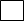 наименование организации, ФИО (последнее – при наличии) ИП/физического лица, применяющего специальный налоговый режим, ИНН;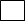 сведений об организации, ФИО (последнее – при наличии) ИП/физического лица, применяющего специальный налоговый режим «Налог на профессиональный доход»;информации об основных средствах (предмете лизинга) предоставленных, субъектам малого и среднего предпринимательства, а также физическим лицам, не являющимся индивидуальными предпринимателями, применяющим специальный налоговый режим «Налог на профессиональный доход», на условиях лизинга в Республике Башкортостан.___________________________________________________________________________________________________________________________________________________(должность)(должность)(должность)(подпись)(подпись)(расшифровка подписи)(расшифровка подписи)МП(при наличии)МП(при наличии)    «___» ____________20__ г.    «___» ____________20__ г.